NUOVA FINITURA OAK DI FIORALa bellezza del legno con la resistenza e l’igiene del SilexpolLa nuova finitura Oak di FIORA, permette di godere anche in bagno della bellezza del legno, senza rischiare che venga indebolito, danneggiato o usurato per il continuo contatto di acqua, calcare e prodotti per la pulizia.In particolare grazie al materiale esclusivo di FIORA, il Silexpol, formato da una miscela omogenea di silice e quarzo agglomerata con un polimero, il prodotto risulta resistente e del tutto ripristinabile, morbido e caldo al tatto, è totalmente idrorepellente, antibatterico e antimuffa grazie all’uso di moderne nanotecnologie. Il mobile MAKING, nato dalla collaborazione con lo studio di design di Barcellona, - The Robot Design Studio -, nella nuova finitura Oak è caratterizzato da un effetto materico decisamente interessante: le venature effetto quercia ricordano perfettamente quelle degli alberi secolari delle grandi foreste. La forma, moderna e attuale, integra in modo così armonico dimensioni e finiture del lavabo e del piano da far “vivere” il mobile come una creazione naturalmente nata da un unico frammento di legno. Per Fiora ogni dettaglio è importante. I cassetti hanno il fondo antiscivolo di serie e gli interni sono personalizzati. Sono inoltre disponibili accessori divertenti come contenitori portaoggetti da inserire all'interno dei cassetti. Le strutture dei mobili sono in DMF, materiale in grado di assicurare una capacità di assorbimento praticamente nulla. Angoli smussati, primer antiumidità e lacche con base poliuretanica conferisco una maggiore durata di vita ai prodotti Fiora.IMMAGINE ALLEGATE _MAKING Oak di FIORACHI E’ FIORAFIORA è un'azienda del settore dell'arredamento da bagno che costituisce un punto di riferimento nazionale e internazionale in fatto di innovazione e disegno. Da oltre 25 anni crea e produce in Spagna (Nájera, La Rioja) prodotti di design che nascono dalla stretta collaborazione tra i disegnatori e il team di ricerca sul prodotto.  L’azienda si sviluppa su un’area di oltre 50.000 m2 di impianti dotati della tecnologia più moderna, dove un organico di 90 professionisti controlla e verifica a fondo ciascuno dei pezzi che escono dalla fabbrica. Opera sul mercato con il marchio FIORA® attraverso una gamma di prodotti di fascia medio-alta che vanno dai piatti doccia, ai radiatori fino ai mobili e agli accessori bagno. 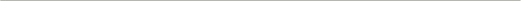 FIORACtra. de Logroño,Km. 23.600 Nájera(La Rioja)www.fiora.esinfo@fiora.es